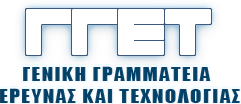 Πρώτη συνάντηση της συμβουλευτικής ομάδας εργασίας της πλατφόρμας «Βιοεπιστήμες, Υγεία και Φάρμακα»Πέμπτη 21/04 στις 13:30 στην αίθουσα 412 της ΓΓΕΤ, Λ. Μεσογείων 14 – 18Πρακτικά συνάντησης Αρχικά η κυρία Αγνή Σπηλιώτη παρουσίασε το θεσμικό πλαίσιο και την μεθοδολογία της επιχειρηματικής ανακάλυψης και το πλαίσιο των πρώτων χρηματοδοτήσεων του τομέα ύψους 53 εκτ. Ευρώ. Σε πρώτη φάση θα χρηματοδοτηθούν τρία είδη δραστηριοτήτων.•       ενίσχυση ερευνητικής δραστηριότητας επιχειρήσεων (πρωτοεμφανιζόμενες στην έρευνα επιχειρήσεις, ΜμΕ μεμονωμένες ή σε ομάδες)•       συνεργασίες ερευνητικών φορέων – επιχειρήσεων•       ενσωμάτωση ερευνητικών αποτελεσμάτων στην παραγωγική διαδικασίαΟ κ. Βασίλης Σταματόπουλος έκανε μία σύντομη παρουσίαση των αποτελεσμάτων της πρώτης διαβούλευσης το 2014 και των προτεραιοτήτων που αναδείχθηκα μέσα από την πλατφόρμα οι οποίες έχουν εγκριθεί.Τονίστηκε ότι ο σκοπός της ομάδας εργασίας σε πρώτη φάση είναι η προτεραιοποίηση των δραστηριοτήτων που προέκυψαν στο παράρτημα 2 της Εθνικής Στρατηγικής Έξυπνης Εξειδίκευσης, όπως αυτή εγκρίθηκε με την υπ αρ. 82193/ΕΥΣΣΑ/4-8-15 ΚΥΑ, και η τεκμηρίωση τους για να συμπεριληφθούν στην πρώτη προκήρυξη. Η ομάδα εργασίας μπορεί επίσης σε επόμενη φάση να επικαιροποιήσει και να συμπληρώσει το παράρτημα με νέες δραστηριότητες, εφόσον αυτές τεκμηριωθούν.Κατά την διάρκειά της συζήτησης, υπήρξε μια διστακτικότητα  από τους εμπειρογνώμονες προερχόμενους από ερευνητικούς φορείς σε σχέση με τον ρόλο και την συμμετοχή των ερευνητικών ινστιτούτων στις πρώτες δράσεις χρηματοδότησης για τον τρόπο που μπορεί αυτή να γίνει και κατά πόσον αυτό είναι εφικτό ή όχι.Σημειώθηκε ότι τα ερευνητικά ινστιτούτα και τα ΑΕΙ θα μπορούν να συμμετάσχουν σε συνεργατικά έργα με επιχειρήσεις (συμπράξεις παραγωγικών επιχειρήσεων ανεξαρτήτως μεγέθους, ηλικίας και νομικής μορφής με ερευνητικούς οργανισμούς).για την εκτέλεση βιομηχανικής έρευνας ή και πειραματικής ανάπτυξης. Εξετάζεται και η δυνατότητα εκτέλεσης βασικής έρευνας από τους συμμετέχοντες ερευνητικούς φορείς εφόσον είναι απαραίτητη για την παραγωγή νέων ή βελτιωμένων προϊόντων, υπηρεσιών ή διαδικασιών. Τα συνεργατικά έργα θα λάβουν το μεγαλύτερο κομμάτι του προϋπολογισμού ~65%. Στα συνεργατικά  έργα με 4 ή λιγότερους εταίρους θα πρέπει να συμμετέχει υποχρεωτικά μία επιχείρηση. Στα έργα με περισσότερους από 5 εταίρους θα πρέπει να συμμετέχουν τουλάχιστον 2 επιχειρήσεις και οι υπόλοιποι φορείς μπορεί να είναι ερευνητικοί οργανισμοί. Σημειώνεται ότι μία σύμπραξη είναι δυνατόν να αποτελείται αποκλειστικά από επιχειρήσεις.Για να γίνει κατανοητός ο τρόπος με το οποίο μπορούν να εμπλακούν οι ερευνητικοί οργανισμοί αναφέρθηκαν κάποια παραδείγματα/ βέλτιστες πρακτικές όπως η συνεργασία ΙΒΒΕΑΑ και νοσοκομείου Σωτηρία για το πρώτο εξειδικευμένο ολοκληρωμένο κέντρο μελέτης πιστοποίησης ποιότητας (βιοϊσοδυναμίας) γενόσημων φαρμάκων στην Ελλάδα.Τέτοιες πρωτοβουλίες θα μπορούσαν να υποστηριχθούν περεταίρω ή να δρομολογηθούν νέες, εφόσον περιγραφούν και τεκμηριωθούν από την επιτροπή ως συνεργατικές  δράσεις με τον συντονισμό ή απλή εμπλοκή ερευνητικών φορέων.Η πιο στοχευμένη ενίσχυση των ερευνητικών κέντρων/υποδομών θα ακολουθήσει σε μετέπειτα στάδιο.Έγιναν επίσης παρατηρήσεις συμμετεχόντων σε σχέση με την σύσταση της επιτροπής και πιο συγκεκριμένα ότι:υπάρχει μία έλλειψή εκπροσώπησης της δημόσια και ιδιωτικής υγείας.λείπει η δημόσια και ιδιωτική υγεία των οποίων η εμπλοκή τους θα διευκόλυνε θέματα κλινικών δοκιμών καθώς και καινοτομία που θα μείωνε το κόστος στην δημόσια αλλά και ιδιωτική υγεία.Σε σχέση με την σύσταση της επιτροπής έγινε η παρατήρηση ότι λείπει η ηλεκτρονική υγεία και η βιοπληροφορική, καθώς και δεν εκπροσωπούνται μικρές ταχέως αναπτυσσόμενες εταιρίες (spin off, spin out).Σε οποιοδήποτε πεδίο η επιτροπή ή μεμονωμένα μέλη της κρίνουν ότι υπάρχει έλλειμα γνώσεων και πληροφοριών μπορούν να απευθύνονται σε εξωτερικούς εμπειρογνώμονες για να συνεισφέρουν την άποψή τους, και να ενσωματώσουν την συνεισφορά τους.Είναι προφανές ότι ως εμπειρογνώμονες, ο κάθε ένας από εμάς, θα προσπαθήσουμε να εκφράσουμε το σύνολο του τομέα στο μέγιστο δυνατό και όχι το στενό γνωστικό μας πεδίο. Οι προτεραιότητες του παρατήματος 2 διευκολύνουν σε αυτό αφού έχουν προέλθει από μία ευρύτερη ομάδα ενδιαφερομένων.Σε κάθε περίπτωση θα χρειαστούμε τα στοιχεία του εμπειρογνώμονα για να μπορέσουμε να τον/την προσκαλέσουμε στην ανοικτή συνεδρίαση της πλατφόρμας όπου θα παρουσιαστούν τα στοιχεία.Ο κ. Ανδρέας Περσίδης ως πρόεδρος του Hellenic BioCluster ( οποίος απουσίαζε από την πρώτη συνεδρίαση λόγω ανειλημμένων υποχρεώσεων) αφενός είναι ειδικός σε θέματα βιοπληροφορικής και αφ’ ετέρου το HBIO έχει πληθώρα μεγάλων μεσαίων και μικρών εταιριών, και μπορεί να συνθέσει και να συνεισφέρει τις απόψεις όλων των μελών του cluster.Επίσης αναφέρθηκαν τα παρακάτω θέματα το οποία θεωρούνται περιοριστικοί παράγοντες στην διεξαγωγή και εκμετάλλευση αποτελεσμάτων έρευναςo   Θέματα υποδομών δημοσίων βιο-τραπεζών biobankingo   Data registration κλινική πρακτικής και κλινικών δοκιμώνo   Κανονιστικό πλαίσιο ηθικής σε σχέση με κλινικές μελέτεςo   Κανονιστικό πλαίσιο σε σχέση με έγκριση φαρμάκωνo   Δυσκολία συμμετοχής σε έργα καινοτομίας δημοσίων φορέωνo   Νομικό πλαίσιο πνευματικής ιδιοκτησίας από ερευνητικούς φορείςΣημειώθηκε ότι οποιοδήποτε θεσμικό/κανονιστικό θέμα μπορεί να υποβληθεί στην πλατφόρμα με τις προτάσεις στο πλαίσιο μιας βιώσιμης δράσης που να ακολουθεί βέλτιστες διεθνείς πρακτικές και να άρει εμπόδια στην καινοτομική και να αξιολογηθεί και να υλοποιηθεί.Η πρόταση επίσης αν κριθεί σκόπιμο μπορεί να υποβληθεί από την ΓΓΕΤ στον αντίστοιχο κρατικό φορέα για τροποποίηση του εθνικού θεσμικού πλαισίου, ή για άλλες ενέργειες.Οι υπάρχουσες δράσεις στο Παράρτημα 2 θα αξιολογηθούν από τα μέλη της επιτροπής με βάση τα πιο κάτω κριτήρια:·      Η Δράση και τα επί μέρους στοιχεία της να έχουν αναδειχθεί με τοποθέτηση/ εκδήλωση ενδιαφέροντος εκ μέρους των ελληνικών επιχειρήσεων.·      Να συμβάλουν άμεσα στην τεχνολογική αναβάθμιση του κλάδου.·      Να στοχεύει τόσο στην ενίσχυση της ανταγωνιστικότητας της υφιστάμενης δραστηριότητας μέσα από την αύξηση της παραγόμενης προστιθέμενης αξίας, καθώς και στην ανάπτυξη της "επόμενης γενιάς" τεχνολογιών, αξιοποιώντας έτσι, στον μέγιστο δυνατό βαθμό τα συγκριτικά πλεονεκτήματα της χώρας σε συνδυασμό με την εμπειρία και τεχνογνωσία του εγχώριου ανθρώπινου δυναμικού. ·      Τα  ερευνητικά ιδρύματα που δραστηριοποιούνται στον χώρο να έχουν  αναπτύξει σημαντική τεχνογνωσία στον τομέα, όπως αποδεικνύεται από την συμμετοχή τους στα ανταγωνιστικά  Ευρωπαϊκά προγράμματα, τις διεθνείς δημοσιεύσεις, τον δείκτη απήχησης αλλά και την συνεργασία με επιχειρήσεις  του κλάδου.·      Οι εμπλεκόμενες επιχειρήσεις του κλάδου να έχουν έντονη εξαγωγική δραστηριότητα·      Να υπάρχει κρίσιμη μάζα σε επίπεδο παραγωγικής και ερευνητικής δραστηριότητας.·      Να δίνονται σαφείς προοπτικές μεγέθυνσης του κλάδου σε διεθνές επίπεδο.Καλούνται να συνεισφέρουν τόσο οι ερευνητές όσο και τα στελέχη της βιομηχανίας, ο καθένα από την δική του σκοπιά (και όχι όπως είχαμε πει αρχικά να συνεισφέρει πρώτα η βιομηχανία). Στην επόμενη μας συνάντηση θα αξιολογηθούν και θα συμπληρωθούν οι προτάσεις από όλους συνολικά.Έχουμε αναπτύξει ηλεκτρονική φόρμα για να συλλέξουμε στοιχεία από την ομάδα εργασίας που θα μας βοηθήσουν να συγκρίνουμε ενδεικτικά τις υπάρχουσες δράσεις/ δραστηριότητες σε σχέση με τα κριτήρια. Η προτεραιοποίηση σε σχέση με την σημαντικότητα δεν θα γίνει αυτοματοποιημένα/αθροιστικά αλλά θα έχει ποιοτικά χαρακτηριστικά και θα γίνει από τα μέλη της πλατφόρμας.Στην συνέχεια υπάρχει φόρμα όπου οι συμμετέχοντες θα μπορέσουν να τεκμηριώσουν τις (μέχρι 4 ανά συμμετέχοντα – αν χρειάζεστε περισσότερες παρακαλώ ενημερώστε με) δράσεις/δραστηριότητες που οι ίδιοι πιστεύουν ότι είναι υψηλής σημαντικότητας και πιο ώριμες για το οικοσύστημα της υγείας σύμφωνα με τα κριτήρια που δόθηκαν παραπάνω. Η δράσεις θα πρέπει να προέρχονται σε μεγάλο βαθμό από το Παράρτημα 2, αλλά τα μέλη της επιτροπής μπορούν να προτείνουν και να τεκμηριώσουν και νέα θέματα.Παρακαλούμε παράσχετε όσο περισσότερη πληροφορία είναι δυνατόν στην παρακάτω ηλεκτρονική φόρμα σε μορφή κειμένου ή σε μορφή link ή αρχείων στο email vstamatopoulos@help-forward.grΗλεκτρονική φόρμα:http://goo.gl/forms/LEwQJTCxxZΜετά την συμπλήρωση και την υποβολή θα μπορέσετε να επεξεργαστείτε και αν συμπληρώσετε την πληροφορία μέσω ενός link που θα λάβετε στο email σας (εφόσον έχετε συμπληρώσει το πεδίο “Email address” μέσα στην φόρμα).Θα το εκτιμούσαμε ιδιαίτερα αν μας έχετε αποστείλει την πληροφορία μέχρι τις 13/05 και να κανονιστεί μία συνάντηση 18-20/5 για να συζητήσουμε και να λάβουμε τελικές αποφάσεις.Παρακαλώ δηλώστε συμμέτοχή και διαθεσιμότητα εδώ:http://doodle.com/poll/tasf3nvfrnyu86apΕυχαριστώ για την υπομονή σας για να διαβάσετε το μήνυμα μου και για την συνεισφορά σας σε τόσο στενά χρονικά πλαίσια.Στην διάθεση σας για οποιαδήποτε διευκρίνιση